Внеочередное  заседание                                                    27-го созыва                                                      РЕШЕНИЕ16 июня  2017года                                                                №142О внесении изменений в решение Совета сельского поселения  Азяковский  сельсовет  от 24.01.2017 года  №122 «О разработке  Правил землепользования и застройки сельского поселения     Азяковский  сельсовет муниципального района Бураевский район Республики Башкортостан»        На основании Федерального закона от 27.07.2010 № 210-ФЗ «Об организации предоставления государственных и муниципальных услуг», Градостроительного кодекса Российской Федерации от 29.12.2004 № 190-ФЗ Совет сельского поселения   Азяковский  сельсовет муниципального района Бураевский район Республики Башкортостан решил:      1.   Внести в решение Совета сельского поселения  Азяковский  сельсовет  от 24.01.2017 года №122 «О разработке Правил землепользования и застройки сельского поселения  Азяковский  сельсовет муниципального района Бураевский район Республики Башкортостан» следующие изменения:в пункте 3 статьи 56 главы 13 Раздела 1 слова «-правоустанавливающие документы на земельный участок;- градостроительный план земельного участка или в случае строительства, реконструкции линейного объекта проект планировки территории и проект межевания территории;- разрешение на строительство;-документ, подтверждающий соответствие построенного, реконструированного, объекта капитального строительства требованиям технических регламентов и подписанный лицом, осуществляющим строительство;- документ, подтверждающий соответствие параметров построенного, реконструированного объекта капитального строительства проектной документации, в том числе требованиям энергетической эффективности и требованиям оснащенности объекта капитального строительства приборами учета используемых энергетических ресурсов, и подписанный лицом, осуществляющим строительство (лицом, осуществляющим строительство, и застройщиком или техническим заказчиком в случае осуществления строительства, реконструкции на основании договора, а также лицом, осуществляющим строительный контроль, в случае осуществления строительного контроля на основании договора), за исключением случаев осуществления строительства, реконструкции объектов индивидуального жилищного строительства;- документы, подтверждающие соответствие параметров построенного, реконструированного, объекта капитального строительства техническим условиям и подписанные представителями организаций, осуществляющих эксплуатацию сетей инженерно-технического обеспечения (при их наличии);» исключить;в пункте 5 статьи 56 главы 13 Раздела 1 слова «- отсутствие документов, указанных в пункте 4 настоящей статьи Правил;» исключить.       2. Контроль за исполнением настоящего решения возложить на постоянные комиссии Совета сельского поселения.        3. Решение обнародовать на информационном стенде и официальном Сайте администрации сельского поселения  Азяковский  сельсовет муниципального района Бураевский район Республики Башкортостан после его принятия и подписания в установленном порядке.Глава сельского поселения                                     А.Т.Мухаяров                                               БАШҠОРТОСТАН РЕСПУБЛИКАҺЫБОРАЙ РАЙОНЫ МУНИЦИПАЛЬРАЙОНЫНЫҢ ӘЗӘК АУЫЛ СОВЕТЫ
АУЫЛ БИЛӘМӘҺЕ СОВЕТЫ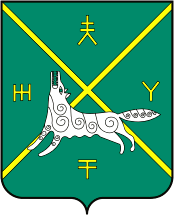 СОВЕТ СЕЛЬСКОГО ПОСЕЛЕНИЯ АЗЯКОВСКИЙ СЕЛЬСОВЕТ МУНИЦИПАЛЬНОГО  РАЙОНРЕСПУБЛИКИ БАШКОРТОСТАН